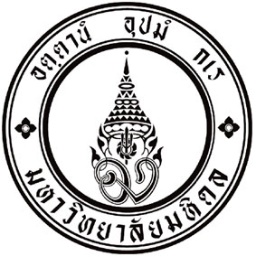 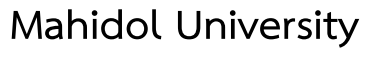 No. 0517.016/	<Month> <Date>, <Year><Receiver Name><Title/Position><Address>, <Email: ……………..>Subject: Grant agreement for project entitled “< Project’s name >”Dear <Full Name/Position>,On behalf of Mahidol University, I am pleased to submit a signed grant agreement for project entitled “<Project’s name>, which <PI’s name> from the <Department>, <Faculty>, Mahidol University is a principal investigator (PI). Please find the <partially/fully> signed agreement as the enclosed documents. If you require any further information, please contact <PI’s name> by <Email> or by telephone <Tel. no.> and copied to < Prof. Wachira Kochakarn>, Acting Vice President for Research and Scientific Affairs, Email: opresearch@mahidol.ac.th.Thank you for your consideration and process accordingly. Yours sincerely,	Prof. Wachira Kochakarn, M.D. FACS.Acting Vice President for Research and Scientific AffairsMahidol University